_____________________________________________________________________________________________О разработке прогноза социально-экономического развития сельского поселения Угузевский муниципального района Бирский район Республики Башкортостан на очередной финансовый год и плановый период, проекта бюджета сельского поселения Угузевский сельсовет муниципального района Бирский район Республики Башкортостан на очередной финансовый год и плановый периодВ соответствии со статьями 169, 171, 173, 184 Бюджетного кодекса Российской Федерации, положения о бюджетном процессе в сельском поселении Угузевский сельсовет муниципального района Бирский район Республики Башкортостан  администрация сельского поселения Угузевский муниципального района Бирский район Республики Башкортостан ПОСТАНОВЛЯЕТ:1. Утвердить прилагаемое положение о разработке прогноза социально- экономического развития сельского поселения Угузевский сельсовет муниципального района Бирский район Республики Башкортостан на очередной финансовый год и плановый период, проекта бюджета сельского поселения Угузевский сельсовет муниципального района Бирский район Республики Башкортостан на очередной финансовый год и плановый период.И.о. главы сельского поселения					А.В. ФаизовУтвержденоПостановлением главы администрации сельского поселения  Угузевский сельсовет муниципального района Бирский район Республики Башкортостан    № 59 от 21 сентября 2020 г.ПОЛОЖЕНИЕ
о разработке прогноза социально-экономического развития сельского поселения Угузевский сельсовет муниципального района Бирский район Республики Башкортостан на очередной финансовый год и плановый период, проекта бюджета сельского поселения Угузевский сельсовет муниципального района Бирский район Республики Башкортостан на очередной финансовый год и плановый периодОСНОВНЫЕ ПОЛОЖЕНИЯНастоящее Положение разработано в соответствии с Бюджетным кодексом Российской Федерации в целях определения порядка разработки прогноза социально-экономического развития сельского поселения Угузевский сельсовет муниципального района Бирский район Республики Башкортостан на очередной финансовый год и плановый период (далее - прогноз социально- экономического развития), проекта бюджета сельского поселения Угузевский сельсовет муниципального района Бирский район Республики Башкортостан на очередной финансовый год и плановый период (далее - проект бюджета сельского поселения).Прогноз социально-экономического развития, проект бюджета сельского поселения разрабатываются в соответствии с:Бюджетным кодексом Российской Федерации;бюджетной политикой, определенной в ежегодном послании Президента Российской Федерации Федеральному Собранию Российской Федерации и Бюджетном послании Президента Российской Федерации;Законом Республики Башкортостан "О межбюджетных отношениях в Республике Башкортостан";Законом Республики Башкортостан "О государственном прогнозировании социально- экономического развития Республики Башкортостан";положениями ежегодного Послания Президента Республики Башкортостан Государственному Собранию - Курултаю Республики Башкортостан;сценарные условия функционирования экономики Республики Башкортостан на очередной финансовый год и на плановый период;основных направлениях бюджетной и налоговой политики Республики Башкортостан;Решением Совета сельского поселения Угузевский сельсовет муниципального района Бирский район Республики Башкортостан «Об утверждения Положения о бюджетном процессе в сельском поселении Угузевский сельсовет муниципального района Бирский район Республики Башкортостан».ОБЩИЕ ВОПРОСЫ РАЗРАБОТКИ ПРОГНОЗА СОЦИАЛЬНО-
ЭКОНОМИЧЕСКОГО РАЗВИТИЯ, ПРОЕКТА БЮДЖЕТА
СЕЛЬСКОГО ПОСЕЛЕНИЯ При формировании прогноза социально-экономического развития, проекта бюджета сельского поселения Угузевский сельсовет муниципального района Бирский район Республики Башкортостан, администрация  сельского поселения Угузевский сельсовет муниципального района Бирский район Республики Башкортостан:а)	разрабатывает проект сводного финансового баланса сельского поселения Угузевский сельсовет муниципального района Бирский район Республики Башкортостан;б)	осуществляет методологическое руководство подготовкой и устанавливает порядок представления главными распорядителями бюджетных средств (распорядителями бюджетных средств) реестров расходных обязательств, и обоснований бюджетных ассигновании бюджета сельского поселения Угузевский сельсовет муниципального района Бирский район Республики Башкортостан по соответствующим главным распорядителям средств (распорядителям бюджетных средств) бюджета сельского поселения Угузевский сельсовет муниципального района Бирский район Республики Башкортостан;в)	рассматривает в установленном порядке представленные главными распорядителями бюджетных средств (распорядителями бюджетных средств) проекты муниципальных программ, предлагаемых для реализации за счет средств бюджета сельского поселения Угузевский сельсовет муниципального района Бирский район Республики Башкортостан, начиная с очередного финансового года или планового периода и предложения о внесении изменений в них;г)	формирует перечень основных социально-экономических проблем (задач), на решение которых должна быть направлена деятельность администрации сельского поселения Угузевский сельсовет муниципального района Бирский район Республики Башкортостан в предстоящем году и плановом периоде;д)	формирует и представляет главе администрации сельского поселения Угузевский сельсовет муниципального района Бирский район Республики Башкортостан проект решения о прогнозе социально-экономического развития сельского поселения Угузевский сельсовет муниципального района Бирский район Республики Башкортостан на очередной финансовый год и плановый период, а также документы и материалы, подлежащие представлению главе администрации сельского поселения Угузевский сельсовет муниципального района Бирский район Республики Башкортостан одновременно с указанным проектом;е)	обеспечивает в пределах своих полномочий решение иных вопросов, связанных с подготовкой прогноза социально-экономического развития.При формировании прогноза социально-экономического развития, проекта бюджета Республики Башкортостан финансовое управление администрации сельского поселения Угузевский сельсовет муниципального района Бирский район Республики Башкортостан:а)	разрабатывает проект основных направлений бюджетной и налоговой политики сельского поселения Угузевский сельсовет муниципального района Бирский район Республики Башкортостан на очередной финансовый год и плановый период;б)	осуществляет расчеты объема бюджетных ассигнований бюджета сельского поселения Угузевский сельсовет муниципального района Бирский район Республики Башкортостан на исполнение расходных обязательств, разрабатывает прогноз бюджета сельского поселения Угузевский сельсовет муниципального района Бирский район Республики Башкортостан;в)	ведет реестр расходных обязательств сельского поселения Угузевский сельсовет муниципального района Бирский район Республики Башкортостан;г)	осуществляет в пределах своей компетенции методологическое руководство по разработке главными распорядителями бюджетных средств (распорядителями бюджетных средств) муниципальных программ;д)	рассматривает в установленном порядке представленные главными распорядителями бюджетных средств (распорядителями бюджетных средств) проекты муниципальных программ, предлагаемых для реализации за счет средств бюджета сельского поселения Угузевский сельсовет муниципального района Бирский район Республики Башкортостан, начиная с очередного финансового года или планового периода и предложения о внесении изменений в них;е)	осуществляет методологическое руководство подготовкой и устанавливает порядок представления главными распорядителями бюджетных средств (распорядителями бюджетных средств) реестров расходных обязательств, и обоснований бюджетных ассигнований бюджета сельского поселения Угузевский сельсовет муниципального района Бирский район Республики Башкортостан по соответствующим главным распорядителям средств (распорядителям бюджетных средств) бюджета сельского поселения Угузевский сельсовет муниципального района Бирский район Республики Башкортостан;ж)	осуществляет методологическое руководство по порядку составления плана финансово-хозяйственной деятельности бюджетных и автономных учреждений сельского поселения Угузевский сельсовет муниципального района Бирский район Республики Башкортостан;з)	разрабатывает и согласовывает совместно с главными администраторами доходов бюджета сельского поселения Угузевский сельсовет муниципального района Бирский район Республики Башкортостан и главными администраторами источников финансирования дефицита бюджета сельского поселения Угузевский сельсовет муниципального района Бирский район Республики Башкортостан прогноз по соответствующим видам доходов бюджета сельского поселения Угузевский сельсовет муниципального района Бирский район Республики Башкортостан и источникам финансирования дефицита бюджета сельского поселения Угузевский сельсовет муниципального района Бирский район Республики Башкортостан;и)	согласовывает с главными распорядителями бюджетных средств (распорядителями бюджетных средств) прогноз поступления и расходования средств от приносящей доход деятельности бюджетных и автономных учреждений сельского поселения Угузевский сельсовет муниципального района Бирский район Республики Башкортостан;к)	устанавливает перечень и сроки представления в финансовое управление администрации сельского поселения Угузевский сельсовет муниципального района Бирский район Республики Башкортостан главными распорядителями бюджетных средств (распорядителями бюджетных средств) отчетных и (или) прогнозных данных, необходимых для разработки и рассмотрения проекта бюджета сельского поселения Угузевский сельсовет муниципального района Бирский район Республики Башкортостан и материалов к нему;л)	разрабатывает проекты программ муниципальных внутренних и внешних заимствований сельского поселения Угузевский сельсовет муниципального района Бирский район Республики Башкортостан на очередной финансовый год и плановый период, проект программы муниципальных гарантий сельского поселения Угузевский сельсовет муниципального района Бирский район Республики Башкортостан на очередной финансовый год и плановый период;м)	осуществляет оценку ожидаемого исполнения бюджета сельского поселения Угузевский сельсовет муниципального района Бирский район Республики Башкортостан и консолидированного бюджета сельского поселения Угузевский сельсовет муниципального района Бирский район Республики Башкортостан за текущий финансовый год;н)	формирует и представляет главе администрации сельского поселения Угузевский сельсовет муниципального района Бирский район Республики Башкортостан проект решения о бюджете сельского поселения Угузевский сельсовет муниципального района Бирский район Республики Башкортостан на очередной финансовый год и плановый период, а также документы и материалы, подлежащие представлению одновременно с указанным проектом;о)	обеспечивает в пределах своих полномочий решение иных вопросов, связанных с подготовкой проекта решения о бюджете сельского поселения Угузевский сельсовет муниципального района Бирский район Республики Башкортостан на очередной финансовый год и плановый период.При формировании прогноза социально-экономического развития, проекта бюджета сельского поселения Угузевский сельсовет муниципального района Бирский район Республики Башкортостан главные администраторы доходов, главные распорядители бюджетных средств (распорядители бюджетных средств) и главные администраторы источников финансирования дефицита бюджета сельского поселения Угузевский сельсовет муниципального района Бирский район Республики Башкортостан разрабатывают, согласовывают с финансовым управлением администрации сельского поселения Угузевский сельсовет муниципального района Бирский район Республики Башкортостан и представляют в его адрес прогноз объемов поступлений по соответствующим видам доходов, расходам и источникам финансирования дефицита бюджета.РАЗРАБОТКА ПРОГНОЗА СОЦИАЛЬНО-ЭКОНОМИЧЕСКОГО РАЗВИТИЯПрогноз социально-экономического развития разрабатывается исходя из комплексного анализа производственного, трудового и инвестиционного потенциалов, рыночной конъюнктуры, демографической ситуации, состояния экономики и социальной сферы, природных ресурсов и климатических условий, а также изменений в перспективе указанных факторов.Прогноз социально-экономического развития разрабатывается в нескольких вариантах с учетом вероятностного воздействия экономических, социальных и других факторов, а также перспективных направлений реформирования экономики и социальной сферы.Прогноз социально-экономического развития разрабатывается на основе данных социально-экономического развития за последний отчетный год, оценки социально- экономического развития до конца текущего года и тенденций развития экономики и социальной сферы на прогнозируемый период.Прогноз социально-экономического развития разрабатывается путем уточнения параметров планового периода и добавления параметров второго года планового периода.В пояснительной записке к прогнозу социально-экономического развития приводится обоснование параметров прогноза, в том числе их сопоставление с ранее утвержденными параметрами с указанием причин и факторов прогнозируемых изменений.РАЗРАБОТКА ПРОЕКТА БЮДЖЕТА СЕЛЬСКОГО ПОСЕЛЕНИЯИсходной базой для разработки проекта бюджета сельского поселения:а)	основные направления бюджетной и налоговой политики сельского поселения на очередной финансовый год и плановый период;б)	прогноз социально-экономического развития;в)	отчет об исполнении бюджета сельского поселения Угузевский сельсовет муниципального района Бирский район Республики Башкортостан в отчетном финансовом году и основные показатели ожидаемого исполнения бюджета сельского поселения Угузевский сельсовет муниципального района Бирский район Республики Башкортостан в текущем финансовом году;г)	проекты законов Республики Башкортостан о внесении изменений в законодательство Республики Башкортостан о налогах и сборах, законов Республики Башкортостан, регулирующие бюджетные правоотношения, приводящие к изменению доходов бюджета сельского поселения Угузевский сельсовет муниципального района Бирский район Республики Башкортостан;д)	реестр расходных обязательств сельского поселения Угузевский сельсовет муниципального района Бирский район Республики Башкортостан и изменения, которые планируется в него внести в связи с проектами нормативных правовых актов (нормативными правовыми актами, договорами, соглашениями), определяющих расходные обязательства сельского поселения Угузевский сельсовет муниципального района Бирский район Республики Башкортостан;е)	прогнозные расчеты главных распорядителей бюджетных средств (распорядителей бюджетных средств) на исполнение расходных обязательств сельского поселения Угузевский сельсовет муниципального района Бирский район Республики Башкортостан.Проект бюджета сельского поселения  должны содержать основные характеристики бюджета, определенные статьей 184.1 Бюджетного кодекса Российской Федерации.Прогнозирование доходов бюджета сельского поселения Угузевский сельсовет муниципального района Бирский район Республики Башкортостан осуществляется на основе параметров, утвержденных решением о бюджете сельского поселения Угузевский сельсовет муниципального района Бирский район Республики Башкортостан на текущий финансовый год и плановый период, путем добавления параметров второго года планового периода исходя из сценарных условий функционирования экономики Республики Башкортостан на очередной финансовый год и плановый период и показателей прогноза социально-экономического развития сельского поселения Угузевский сельсовет муниципального района Бирский район Республики Башкортостан на очередной финансовый год и плановый период с учетом законодательства о налогах и сборах, бюджетного законодательства и законов сельского поселения Угузевский сельсовет муниципального района Бирский район Республики Башкортостан.Планирование бюджетных ассигнований за счет межбюджетных трансфертов, предоставляемых из республиканского бюджета, осуществляется на основе проекта закона Республики Башкортостан о республиканском бюджете на очередной финансовый год и плановый период.Планирование бюджетных ассигнований на исполнение расходных обязательств сельского поселения Угузевский сельсовет муниципального района Бирский район Республики Башкортостан в очередном финансовом году и плановом периоде осуществляется на основе параметров, утвержденных решением о бюджете сельского поселения Угузевский сельсовет муниципального района Бирский район Республики Башкортостан на текущий финансовый год и плановый период, путем добавления параметров второго года планового периода в пределах общего объема прогнозируемых на очередной финансовый год и плановый период доходов бюджета сельского поселения Угузевский сельсовет муниципального района Бирский район Республики Башкортостан.Объем дефицита (профицита) при составлении проекта бюджета сельского поселения рассчитывается как разница между общим объемом расходов и общим объемом доходов бюджета сельского поселения Угузевский сельсовет муниципального района Бирский район Республики Башкортостан. Размер дефицита (профицита) бюджета сельского поселения Угузевский сельсовет муниципального района Бирский район Республики Башкортостан должен соответствовать требованиям, установленным Бюджетным кодексом Российской Федерации.Источники внутреннего финансирования дефицита бюджета сельского поселения Угузевский сельсовет муниципального района Бирский район Республики Башкортостан определяются на основе данных, представленных главными администраторами (администраторами) источников финансирования дефицита бюджета сельского поселения Угузевский сельсовет муниципального района Бирский район Республики Башкортостан.Верхний предел муниципального внутреннего и внешнего долга сельского поселения Угузевский сельсовет муниципального района Бирский район Республики Башкортостан рассчитывается отдельно по состоянию на 1 января года, следующего за очередным финансовым годом и каждым годом планового периода с указанием в том числе верхнего предела долга по муниципальным гарантиям сельского поселения Угузевский сельсовет муниципального района Бирский район Республики Башкортостан.Основные характеристики бюджета сельского поселения Угузевский сельсовет муниципального района Бирский район Республики Башкортостан корректируются в случаях уточнения основных параметров прогноза социально-экономического развития сельского поселения Угузевский сельсовет муниципального района Бирский район Республики Башкортостан на очередной финансовый год и плановый период и (или) изменения законодательства.Финансовое управление администрации сельского поселения Угузевский сельсовет муниципального района Бирский район Республики Башкортостан формирует проект бюджета сельского поселения Угузевский сельсовет муниципального района Бирский район Республики Башкортостан и прилагаемые к нему материалы и направляет на рассмотрение и одобрение главе администрации сельского поселения Угузевский сельсовет муниципального района Бирский район Республики Башкортостан.К проекту бюджета сельского поселения Угузевский сельсовет муниципального района Бирский район Республики Башкортостан при их внесении в Совет сельского поселения Угузевский сельсовет муниципального района Бирский район Республики Башкортостан прилагаются документы и материалы, указанные в Решении Совета сельского поселения Угузевский сельсовет муниципального района Бирский район Республики Башкортостан "Об утверждении Положения о бюджетном процессе в муниципального района Бирский район Республике Башкортостан".В случае, если последний день срока представления материалов и документов приходится на нерабочий день, материалы и документы представляются в предшествующий ему рабочий день.ОРГАНИЗАЦИЯ РАЗРАБОТКИ ПРОГНОЗА СОЦИАЛЬНО-ЭКОНОМИЧЕСКОГО
РАЗВИТИЯ, ПРОЕКТА БЮДЖЕТА СЕЛЬСКОГО ПОСЕЛЕНИЯРазработка прогноза социально-экономического развития, проекта бюджета сельского поселения Угузевский сельсовет муниципального района Бирский район Республики Башкортостан осуществляется в соответствии с планом мероприятий, указанным в приложении № 1 к настоящему Положению.Финансовое управление администрации сельского поселения Угузевский сельсовет муниципального района Бирский район Республики Башкортостан, главные распорядители бюджетных средств (распорядители бюджетных средств) при необходимости запрашивают у организаций информацию, необходимую для разработки проекта бюджета сельского поселения Угузевский сельсовет муниципального района Бирский район Республики Башкортостан и прогноза социально-экономического развития.Приложение № 1 к Положению о разработке прогноза социально-экономического развития сельского поселения Угузевский сельсовет муниципального района Бирский район Республики Башкортостан на очередной финансовый год и плановый период, проекта бюджета сельского поселения Угузевский сельсовет муниципального района Бирский район Республики Башкортостан на очередной финансовый год и плановый период на очередной финансовый год и плановый периодГрафик
разработки прогноза социально-экономического развития
сельского поселения Угузевский сельсовет муниципального района Бирский район Республики Башкортостан
на очередной финансовый год и плановый период, проекта бюджета
сельского поселения Угузевский сельсовет муниципального района Бирский район Республики Башкортостанна очередной финансовый год и плановый периодБАШKОРТОСТАН РЕСПУБЛИКАHЫБoрo районымуниципаль районыныћУгеz ауыл советы ауылБилeмehе Хакимияте 452468, Угеz ауылы, Коммунистик урамы, 18бтел. 3-77-44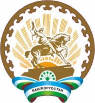 РЕСПУБЛИКА БАШКОРТОСТАНадминистрациясельского поселения Угузевский сельсоветмуниципального районаБирский район452468, с. Угузево, ул. Коммунистическая 18 б,тел. 3-77-44. К А Р А Р№ 59П О С Т А Н О В Л Е Н И Е21 сентябрь 2020 ел21 сентября 2020 годаN п/пНаименование материалов, документовОтветственныйисполнительСрок исполнения12341.Статистические	данные,	необходимыедля разработки	прогноза	социально-экономического	развития	РеспубликиБашкортостан	на	очереднойфинансовый год и плановый период и проекта бюджета сельского поселения Угузевский сельсовет муниципального района Бирский район Республики Башкортостан на очередной финансовый год и плановый периодТерриториальныйОрган Федеральной	службыгосударственной статистикипо Республике Башкортостан, отдел государственной статистики в городе Бирск, включая специалистов в с.Аскино, с.Бураево, с.Караидель, с.Мишкино, с.Старобалтачево(по согласованию)на всех этапах прогнозирования2.Прогнозы показателей социально- экономического развития по соответствующим видам экономической деятельности на очередной финансовый год и плановый периодАдминистрация сельского поселения Угузевский сельсовет муниципального района Бирский район Республики Башкортостаниюнь3.Прогнозные расчеты главных распорядителей бюджетных средств (распорядителей бюджетных средств) на исполнение расходных обязательств сельского поселения Угузевский сельсовет муниципального района Бирский район Республики БашкортостанГлавные распорядители бюджетных средств (распорядители бюджетных средств)до 15 сентября4.Оценка ожидаемого поступления в бюджетсельского поселения Угузевский сельсовет муниципального района Бирский район Республики Башкортостан в текущем году и прогноз на очередной финансовый год и плановый период по главным администраторам доходов бюджета сельского поселения Угузевский сельсовет муниципального района Бирский район Республики Башкортостан Главные администраторы доходов бюджета сельского поселения Угузевский сельсовет муниципального района Бирский район Республики Башкортостан;администраторы доходовдо 10 октября